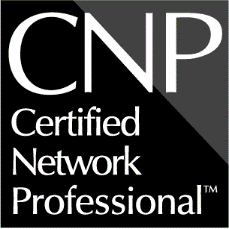  	NEW APPLICANT 	 INSTRUCTIONSContact Information:Network Professional Association - CNP ProgramAddress: 1401 Hermes LaneSan Diego, CA 92154  United StatesPhone: 888-NPA-NPA0       Email: cnp@npa.org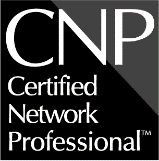 APPLICATIONINSTRUCTIONS: Complete each item on the application, attach all documents, attach application fee payment, and mail to: NPA, CNP Program, 
.  You may contact the CNP program at 1-888-NPA-NPA0 for updates and the status of your application.SECTION I.  APPLICANT PROFILE INFORMATIONFirst Name      	Last Name      NPA ID #:        (NPA Professional or Executive Membership is required for CNP holders)Web site or blog:      ID type      	Issuing Authority:     	ID #:      	  (ex: drivers license, military ID, passport)Date of Birth (MM/YYYY):      
Employer/Company Name      Title      											Work Address      City      	State/Province      	Zip/Postal      Country      Work Phone      	Work Fax      Email Address      	Web Site       SECTION II.  Program Selection ACNP The Associate Certified Network Professional is for those individuals that are working toward a CNP. You must:Be a member of the NPA in good standing, or be accepted as a new member at the time of applicationPass a Core Fundamentals ExamSubmit all documentation, proof of NPA membership (or an application for membership) and all fees CNP with ExperienceExperience credits can only be assigned for professional level work as determined by CNP Guidelines. 10 or more years of professional level experience in networking qualifies as meeting the standards for entry as a CNP.Some examples of professional work activities would include: network systems analysis and design, network data base analysis or administration, network systems programming, web development, network hardware design, telecommunications, network systems planning or analysis, network security design and analysis, research involving networking, management of networking activities, maintenance where network design or analysis is included, teaching networking at a professional level, sales or marketing where professional level network recommendations are required. CNP with Education Credits plus ExperienceCompletion of any of the widely recognized certification programs from Major Vendors and the Open-Source Community apply. A minimum of 100 points are required for qualification of meeting the standards for entry as a CNP.Those points could come from the certification category only, the education category only or a combination of both of the categories with any experience points added. The certification or education credits from a completed program count.SECTION II.  PaymentPayment Information (Payment must accompany applicationUS dollars only)Select Fee you are to Pay *: 
CNP Program: 	 $	225			ACNP Program:	  $	100 	NPA#     	 (requires current NPA membership)	Incentive Discount:	 $  –	25	NPA#      	 (for existing NPA members with 1+ years’ service and current standing)	     (Max $125)	 $  –	50 	Qualifying group name      		  (Not all incentives provide $discount)	   	 $–	100	Member NPA College of Distinguished FellowsTOTAL PAYMENT    $        US dollarsMethod of Payment	*CNP APPLICATION FEE POLICY:  CNP application fees are non-refundable. Credit Card Payment online (www.npa.org/cnp)	Date paid: ___________      Last 4 digits of credit card: ___________ Credit Card Payment over Phone (888 672-6720)	Date paid: ___________      Last 4 digits of credit card: ___________ Payment by mail/email       MasterCard       Visa       American Express       Check /Money Order (payable to CNP)      Card #        _______________________________________	      Expiration Date	     ______________   CVV      __________       Name on Card	     ________________________________________________      Billing	Street	     ______________________________________________________________		City, State	     ________________________	Postal Code      ______________      Daytime Phone	     ______________
      Card holders Signature	     ________________________________________________________________SECTION IV.  Incentive InformationThe CNP program offers special incentives, please check this web site http://www.cnp.org to see if you qualify for any of those incentives and to download the appropriate form. I am eligible for one of the CNP Incentive programs (please attach Incentive form and documentation) Incentives for which I qualify: _________________________________________________________________SECTION V.  Core FundamentalsAll Candidates for both the ACNP and the CNP certifications must pass a Core Fundamentals exam. For the listing of the acceptable Core Fundamentals Exams, please see www.cnp.org I have passed the one of the Core Fundamentals Exams or CFEs (please attach documentation) SECTION VI.   Experience Below is the listing of experience credits that can be used. As mentioned above in the Experience Credits only path, the credits can only be assigned for professional level work as determined by CNP Guidelines. Three years of professional level experience is the minimum qualification for a candidate for this certification. Check the box indicating you Years of Professional Experience.SECTION VII.   Professional References Provide two professional references who can substantiate your history of professionalism and ethical conduct. (Employment verification is in Section XI)Reference Name      	Relationship       	Years       Months    Company	     	Title       Phone       Address       			City       			State/Provence       		Zip/Postal       CountryComment:       Reference Name      	Relationship       	Years       Months    Company	     	Title       Phone       Address       			City       			State/Provence       		Zip/Postal       CountryComment:       SECTION VIII.  CertificationsThe points system is generally based on 10 points per test that is required for a certification as specified by the vendor. For more details on the accepted vendor certifications and their point values, please consult the CNP Guidelines (www.cnp.org).  Candidates must have at least 2 vendor’s certifications in the 100 points if they intend to use only certifications to meet the total point required for the CNP. Only one and only the highest certification is accepted from a single vendor, i.e. for Cisco you cannot use the CCNA and the CCNP.An example is Microsoft’s MCSE. 7 tests are required, so the point value is 70 points. List your certifications.SECTION IX.  Formal EducationCredit is given to candidates who have graduated from an accredited program. Only the highest degreed program is accepted for points. Check the box indicating your level of formal education.SECTION X.  Ethics ValidationProvide evidence of education in professional ethics for the Certified Network Professional. The IT Professional has the option of taking an approved education classes in Professional Ethics as Related to IT or submitting a journal paper or article addressing an ethics topic (12000 words minimum).SECTION XI.  Professional Work Experience DocumentationPlease indicate your qualified work experience and equivalent work experience by completing the information below.  Please indicate the number of years and months of experience of each employer or client site in the box provided, and tally them to complete line one of the Work Experience Worksheet.  As part of work experience verification, you will need to contact your employer(s), and have them email, mail, fax, or call the CNP Program to verify work experience. Please note: a minimum 3 years or 36 months of experience is required for CNP candidates.  Work experience references from employer(s) are randomly verified.Current Employer/Client      	Years       Months    Division/Entity       Position	     	Phone       Supervisor/Contact Name       Address       			City       			State/Provence       		Zip/Postal       CountryDescription of Network Experience:       Employer/Client      	Years        Months    Division/Entity       Position	     	Phone       Supervisor/Contact Name       Address       			City       			State/Provence       		Zip/Postal       CountryDescription of Network Experience:       Employer/Client      	Years        Months    Division/Entity       Position	     	Phone       Supervisor/Contact Name       Address       			City       			State/Provence       		Zip/Postal       CountryDescription of Network Experience:       Accumulated Points Worksheet(This worksheet must be completed by all CNP applicants.)SECTION XII.  Continuing Education & Activity RequirementAll ACNPs and CNPs will be notified annually and supplied with a recertification application that must be completed and returned to maintain their CNP certification.  The requirement follows:At least 100 education credits per year. At least 1000 hours per year of IS professional level activities.A log and supporting information must be submitted with the recertification application. The recertification fee is $200 and is separate from your NPA membership fee.  Examples of education credits are:All continuing education must be CNP approved and only completed courses will be accepted. Fractional units will not count  * Teaching credits only count for those classes outside of your normal profession. Those persons that teach as a profession can only use those hours for professional experience and not for continuing education credit. Educators can take the credit if the course was outside of their normal work experience.For additional information on how to obtain educational credits or on what values are for other activities, please refer to the CNP Guidelines on this site, www.cnp.org.SECTION XIII.  Certified Network Professional Code of EthicsThis Code of Ethics sets forth the principles and practices of professional conduct to be observed by holders of the Certified Network Professional credential conferred by the Network Professional Association.Certified Network Professionals have an obligation to their profession to uphold the high ideals and level of personal knowledge evidenced by the Certificate held. Professionals should also encourage the dissemination of knowledge pertaining to the network computing profession. Certified Network Professionals have an obligation to serve the interests of their employers and clients loyally, diligently and honestly.  Certified Network Professionals shall not engage in conduct that discredits the reputation or integrity of the network computing profession in general or the CNP program specifically.The essential elements relating to professional practice are:A high standard of skill and knowledgeA confidential relationship with people servedThe observance of an ethical codePublic confidence in and reliance upon the codes, principles, and practicesPrinciples and PracticesTo sustain and advance the integrity, honor, and prestige of the profession, I shall:Remain current about technological developments in one's field; contribute to the interchange of technical/professional information; and participate in educational activities, as a learner and, when feasible, a teacher.Recognize and commit to the confidential relationships that exist between professionals and their employers and/or clients; protect from disclosure to third parties any information acquired during the practice of one's profession, unless granted permission from proprietors of that information.Comply with laws, by-laws, and regulations governing the profession and the industry.Provide accurate information to consumers, clients, and employers about the profession and services offered.Promote appropriate standards of professional behavior.Respect intellectual property rights, including copyrights, patents and trademarks.Refrain from wittingly claiming competence I do not demonstrably possess; professionals shall not take unfair 

advantage of the lack of knowledge or inexperience of others.Not deliberately destroy or diminish the value or effectiveness of a network computing system through acts of commission or omission.Exercise technical and professional competence in my areas of certification and its specialties. A CNP shall disclose to the employer or client any pertinent known limitations.  A CNP shall not deliberately withhold vital information from the employer or client. Act with strict impartiality when giving independent advice to a client or employer. In the event that the advice given is currently or potentially influential to one's personal benefit, full and detailed disclosure to all relevant interested parties shall be made at the time the advice is provided.Not knowingly enter into a legal or contractual relationship with a party with whose interests conflict or are likely to conflict with mineunless that interest has been disclosed in advance to all parties involved.Have special regard for the potential effects of network computing systems on individuals’ rights to privacy.Qualify myself when expressing an opinion outside my professional competence in the event that such an opinion could be used improperly.Exercise integrity in association interactions. I shall not attempt to obtain certification by fraud or deception.  I shall not misstate a material fact or fail to make a statement of material fact in an application or statement of representation of qualifications to the Certification Council.
Discipline and Revocation
The CNP Advisory Board shall automatically revoke any Certificate for noncompliance with mandatory recertification processes.  The CNP Advisory Board, on behalf of the Network Professional Association, has the right to revoke any Certificate which has been awarded by it in the event that the recipient violates the Codes, or engages in conduct that discredits or disgraces the network computing profession.The CNP Advisory Board has created a set of policies and procedures for handling revocation.  These procedures detail the grounds for revocation, the due process requirements of a revocation proceeding, the hearing process with ample opportunity for both sides to present facts and arguments and an appeal process..I have read and agree to abide by this code of ethics.Signature of CNP Candidate (signature required for application to be considered)		DateSECTION XIV.  Certification of ApplicationCertified Network Professional (CNP)Read carefully before signingI certify that all information provided in this application is true to the best of my knowledge. I understand that omissions or misrepresentations may be cause for rejection or, if I am granted certification, may be cause for subsequent dismissal. I hereby authorize any former employee, person, firm, or corporation listed herein to answer any questions and agree to hold all persons harmless for giving any and all truthful information within their knowledge or records. I also authorize the NPA to validate the information on this application through any commercial means available, including criminal, background and credit checks.Signature of Candidate	Date(signature required for application to be considered)Qualified candidates receive equal consideration.  No question is asked for the purpose of excluding any candidate due to race, creed, color, national origin, religion, age, sex, and so on, as prohibited by law or regulation.Please use this check list and application to ensure 
the quick and accurate processing of your application: If you are not a member of the Network Professional Association (NPA), enroll as a member (www.npa.org/join) before proceeding. NPA membership at Professional level is required.If you are a current Community Member of the Network Professional Association (NPA), update your (www.npa.org/renew) before proceeding. NPA membership at Professional level is required.Or combine NPA member and CNP fees and pay at www.npa.org/cnp.  NPA membership and CNP application fee can be paid by Credit Card or mail a check or over the phone 888-NPA-NPA0. Indicate any qualifying incentive (see www.cnp.org/incentives.html).  Attach documentation for any Incentive Programs  Attach documentation confirming Core Fundamentals Exam completion Attach documentation for all certifications (as applicable) Complete work experience information Complete/attach documentation for education in professional ethics. Complete work experience information Complete/attach documentation showing education in professional ethics or journal paper. Attach copy of Curriculum Vitae or Résumé Attach head shot photograph of your person. Initiate employer(s) work confirmation for the CNP Application. Contact your employer(s), and have them email, mail, or call CNP Program (NPA 888-672-6720) proof of work experience. Attach documentation for formal education (as applicable) Make sure that total work experience is at least 3 years or 36 months Sign Code of Ethics Sign application Send completed application and all support documentation to address listed belowYears of Professional ExperiencePoint value3 Years (minimum required)04 Years105 Years206 Years307 Years408 Years509 Years6010 Years or More100VendorCertification# of required tests Point valuePoints for StudentsPoint valueVocational/Technical Certificate in a related field20Vocational/Technical Certificate in a specific field30Associate Degree in a related field40Associate Degree in a specific field50Bachelors Degree in a non-related field50Bachelors Degree in a related field60Bachelors Degree in a specific field70Masters Degree in a non-related field70Masters Degree in a related field80Masters Degree in a specific field90Ph.D. Degree in a non-related field90Ph.D. Degree in a related field100Ph.D. Degree in a specific field100Points for TeachersPoint valueVendor Teaching Certification (MCT, CNI etc)50Formal Education Teaching Certification	50Presenting at a major conference or conducting international Web Casts as a profiled expert speaker or moderator70Specific FieldsRelated FieldsColleges & UniversitiesColleges & UniversitiesComputer AnalysisBusinessComputer ElectronicsData ProcessingComputer Information SystemsElectrical Engineering TechnologyComputer RepairElectronics Engineering TechnologyComputer ScienceEngineering TechnologyComputer Systems TechnologyInformation and Office Technology Computer TechnicianInformation ProcessingElectronic Computer MaintenanceInformation Systems AnalysisMainframe ComputersOffice AutomationNetwork ManagementProgramming and AnalysisUnix System ManagementSmall Business Information SystemsVocational/TechnicalVocational/TechnicalComputer Office Information SystemsBusinessComputer ScienceBusiness AdministrationElectrical TechnologyBusiness AutomationInformation SystemsManufacturing EngineeringEducatorClass IDClass title Date takenOR              Journal Paper / Article titleAttached to SubmissionPointsCategoryExperienceCertificationsFormal EducationTotalAttending Vendor Education 1 in class hour = 1 credit Attending Formal Education1 in class hour = 1 credit Teaching a recognized course*1 in class hour = 3 creditsAttending Seminars & Conferences2 hours = 1 creditTeaching/Leading Seminars1 hour = 3 creditsPresenting at Conferencesup to an hour = 60 credits, after that it is an additional 40 credits for each 30-min intervalNPA & other professional events 1 hour = 1 creditSelf-Study/CBT/Video2 hours = 1 credit (50 credit limit)Certification Test passed10 creditsPaper accepted for publication25 creditsPublishing a bookCredits are on a case by case basis, up to 100 credits